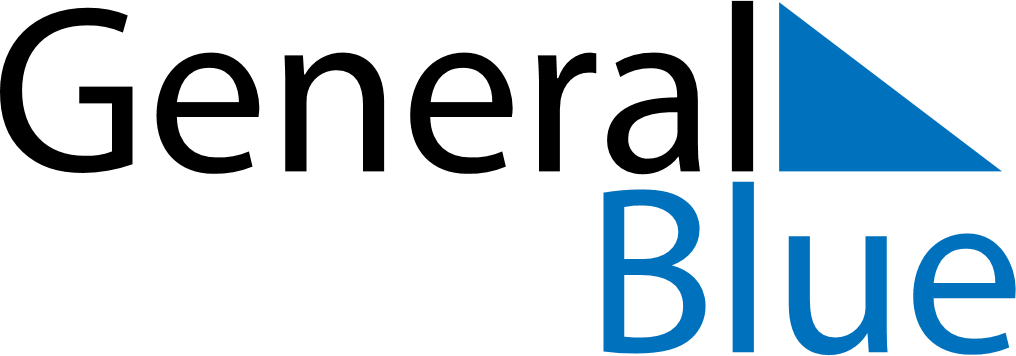 April 2028April 2028April 2028BarbadosBarbadosSUNMONTUEWEDTHUFRISAT123456789101112131415Good Friday16171819202122Easter SundayEaster Monday23242526272829National Heroes Day30